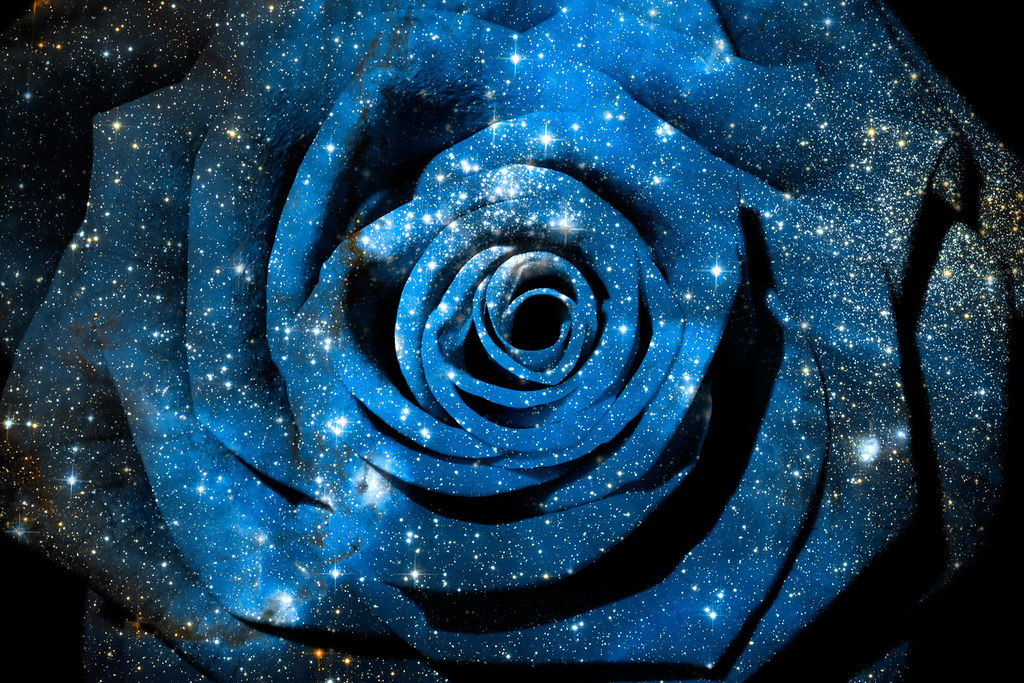 The Phoenix Rose SocietyPresents“ Make Space for Roses” ANNUAL ROSE HORTICULTURE, ARRANGEMENT, & PHOTOGRAPHY SHOW at
Valley Garden Center—1809 N 15th Ave Phoenix, AZ. All Gardeners are invited to ExhibitSaturday, April 15, 2023Entries accepted 6:30am to 10:00 amJudging begins at 10:15 amShow Open to the Public
1:00 pm—3:30 pm The Phoenix Rose Society Cordially welcomes you to our annual Rose and Arrangement Show. We want you to feel at home with us; so, take plenty of time to enjoy the exhibits. If you have any questions, please ask one of our members. We are here to help you in any way we can to grow and enjoy the beautiful roses that are exhibited here today. Thank you for coming.ROSE SHOW COMMITTEE Chair 	 Gerry MahoneyFacilities Chair	Nancy MedvedJudges Chair	Gerry MahoneyClerks	 Show CommitteeShow Schedule	Gerry Mahoney, Nancy Medved,   Dave MahoneyClassification	 Joanna ChamberlainPlacement	 VolunteersStaging & Design	Nancy Medved  Properties	  VolunteersShow Cards & Winner’s List	Mary McLemore & Gerry MahoneyTrophies & Awards	Nancy Medved	Gerry MahoneyWinners Table	Blue Ribbon Clerks  Publicity	Gerry MahoneyJudges Luncheon	Nancy Medved  Arrangement  Reservations	Gerry Mahoney 602-616-3137 or				e-mail at xrose3@gmail.comPhoto Reservations		Dave Mahoney—email at 				droseguy@gmail.com Phoenix Rose Society 1958-2017The Phoenix Rose Society is affiliated with the American Rose Society, the Valley Garden Center, and the Arizona Rose Societies. Meetings are held the third Tuesday of each month at the Valley Garden Center, located on 1809 N15th Avenue, north of McDowell and south of Encanto Blvd. Meetings are open to anyone interested in growing better roses. ROSE SHOW ENTRY INFORMATIONAmerican Rose Society Entry Tags should be used on all exhibits. The TOP section  of the entry card should be completely filled out. It is best to use only black pencil, blue pen or black pen.  . No exhibitor number is required. Judges for this Rose Show   Judy Hudgeons, Liz Strong, Lyn Vinson, John Vinson, Frank Brines (apprentice), Terry Swartz (apprentice), Donaldina Joung, Helen Baird, Walter Kilmer, Diana Kilmer, Jack Ortega, Juanita OrtegaGeneral Rules for Exhibitors1.	When judging collections and challenge classes, emphasis will be on the six prime elements of judging. Each entry is judged using the standards appropriate for the type of rose, flower form, and stage of bloom suitable for the entry. There will be 100 points possible for each entry:  prime elements comprise 80 percent of this score, and 20 percent will be for overall appearance.2.	Anyone is eligible to submit entries provided the exhibitor grows the roses in his/her own outdoor private garden. 3.	Exhibition of roses will be under American Rose Society Exhibition Names (AEN). Registration of roses is required for exhibition. Most varieties have been given a designated ARS Exhibition Name that is listed in one of the following AEN publications:  the current edition of Modern Roses, International Registration Supplement, The Handbook for Selecting Roses, The Combined Rose List, The American Rose Magazine, and The American Rose Annual. ARS publications take priority over The Combined Rose List. Roses bearing accepted synonyms—e.g., trade names—should not be considered misnamed, but the judge should note the correct AEN and have the entry moved to its proper place.4.   Judging shall be performed by ARS-accredited judges, who may be assisted by ARS apprentice judges. During judging, no one will be allowed in the exhibition area except individuals with specific, assigned duties.5.    Judges may bestow or withhold awards, including ribbons, as in their judgment the exhibits merit. Judges’ decisions are final, shall be in accordance with current Guidelines for Judging Roses (published by the ARS), and based upon the following point scale:	Form	             25 points Substance	             15 points	Color	             20 pointsStem and foliage	             20 pointsBalance and proportion   10 pointsSize		            10 points6.	Horticultural entries can be potentially penalized for the following reasons:  a.	Stem on stem shall not be a disqualification in any class but may be considered a fault in stem and foliage to be penalized only to the degree of its distraction, if any.b.	Side buds in classes where side buds are not permitted, whether showing a bud or leaf, shall not be a disqualification but shall be considered a fault in stem and foliage to be penalized only to the degree of its distraction, if any. c.	What goes on beneath the lip of the vase shall be of no consequence in judging, and judges shall not be permitted to remove a specimen from the vase to examine it for any purpose. d.	Roses bearing accepted synonyms—e.g., trade names—should not be considered misnamed, and the judge should note the correct AEN and have the entry moved to its proper place. e.	Misspelling of names, including abbreviations, shall not be cause for disqualification; as a courtesy, the judge may note the correct spelling on the entry tag. f.	Misplaced entries that reflect the correct class on the entry tag shall be moved to the proper place and judged. g.	Mislabeled entries that reflect an erroneous class on the entry tag shall, if practicable, be moved to the proper place and judged.h. Grooming materials—such as cotton balls, cotton swabs, or paper labels bearing the name of the rose—accidently left on the specimens shall be carefully removed before judging by the judge or clerk at the direction of the judge.i. Aphids, mites, thrips, and other natural organisms may be blown off by a judge or otherwise ignored unless patently distracting, in which case the entry may by penalized according to the degree of distraction.j. Spray residue from horticultural oil or other conditions should be considered a fault in stem and foliage to be penalized only to the degree of its distraction, if any.k. Entries shall not be disqualified for failure to include details on the entry tag such as exhibitor numbers, completing both parts of the tag, using the wrong colored ink, or omitting to list informative details concerning Old Garden Roses such as type and date of introduction; so, too, with wedging materials, which may be penalized only to the extent it extends above  the lip of a vase and only to the degree of distraction.7.	Horticultural entries shall be disqualified for the following reasons: a.	A foreign substance has been applied to enhance the beauty of the bloom. b.	Misnamed—rose is not the variety listed on the entry tag.c.	Unlabeled or mislabeled—entry lacks an entry tag or the exhibitor’s name, the class number, and/or the name of the variety is not given on the entry tag. d.	Exhibitor’s name is visible if not corrected before the entry is judged. e.	A challenge class entry that does not satisfy the requirements of the class in which it is entered. f.	Any entry that not grown outdoors was and/or grown by the exhibitor.8. Any specimen may have unwanted side growth, side buds, and/or spent blooms removed to improve the appearance of the specimen, subject to penalty according to the degree of impairment.9. Stem length must bear a pleasing relation to the size of the bloom.10.	In most cases, an exhibition bloom is considered at its most perfect phase of possible beauty when it is from 1/2 to 3/4 open, with sufficient petals symmetrically arranged in an attractive circular outline tending toward a high center. A bud will not qualify as a bloom.11.  ARS entry  tags will be furnished by the Phoenix Rose Society.  The top  of tag should be completed. For each entry, including collections, all varieties must be listed either on the entry tag or on a separate slip of paper attached to the entry tag .  12. Only one person or team from one garden may enter in any one horticulture class. Any multiple entries in a class shall be disqualified.13. Single petal blooms—4-8 petals or any variety listed in an ARS official publication as single. 14. Containers will be furnished in all horticulture classes (except as noted).15. During placement, only Placement Committee members will be permitted in the horticulture show area. The exception is for arrangements, entries with multiple vases, and Challenge classes –which are placed by the exhibitors16. Classification will be optional. 17.  ARS certificates will be awarded when applicable and available.18. Upon request made at the tabulation table, a ribbon will be issued to any winning entry whose tag bears an appropriate colored dot. NOTE: The term Single refers to a bloom with 4-8 petals or a rose designated per ARS registration as a “single”.   Single stem means the same as one bloom. Old Garden Roses and Shrubs may be shown stem on stem.  Micro-miniature refers to size of bloom and proportionate foliage – following the criteria stated in the show schedule.DIVISION I - CHALLENGE CLASSES
One Entry is permitted per Class per Garden. Novice and Judges class are open only to those who qualify.Section AClass 1. Artist's Palette - HTs & GRS, five blooms, all different colors, no foliage (sepals may show), and exhibition stage.Phoenix Rose Society CertificateClass 2. Artist's Palette – Miniatures, Climbing Miniatures without a bush counterpart, Minifloras and Miniflora climbers without a bush counterpart, all different colors, no foliage (sepals may show), and exhibition stage.  Do not mix miniatures and Minifloras in the same palette.Phoenix Rose Society CertificateClass 3. Your Favorite Rose in Your Favorite Vase- any variety—in a container supplied by the exhibitor (favorite vase).  One bloom or spray, exhibition stagePhoenix Rose Society CertificateClass 4. Artist's Palette - Floribundas or Shrubs, Large Climbers or Old Garden Roses (can mix types of roses) -  five blooms, all different colors, no foliage (sepals may show, best stage of bloom)Phoenix Rose Society CertificateClass 5. Stages of Bloom. Three Hybrid Tea, single stem blooms of a one (same) variety: one 1/4 open (bud), one exhibition stage, one fully open.Phoenix Rose Society Certificate Class 6. Decorative Hybrid Tea or Grandiflora – One bloom, exhibition stage. To include those Hybrid Tea or Grandiflora    roses not expected to have exhibition form.  Excludes roses classified as “single” 4 to 8 petals in any ARS official publication.Phoenix Rose Society CertificateClass 7.  English Box, 6 Hybrid Teas or Grandifloras, no more than 2 of any one variety or all one variety, no foliage (sepals may show).  Exhibition stagePhoenix Rose Society CertificateClass 8. English Box, 6 Floribundas, no more than 2 of any one variety or all one variety, no foliage (sepals may show).  Exhibition stage.Phoenix Rose Society CertificateClass 9. English Box, 6 Miniatures  , no more than 2 of any one variety or all one variety.   No foliage (sepals may show). Exhibition stage.Phoenix Rose Society CertificateClass 10.  English Box,  6 Minifloras, no more than 2 of any one variety or all one variety.   No foliage (sepals may show). Exhibition stage.		Phoenix Rose Society Certificate				Class 11. English Box 6 shrubs, LCLs or OGRs, best stage of bloom, no more than 2 of any one variety or all one variety, no foliage ( sepals may show).  Do NOT mix types of roses in one box (no shrubs with LCL etc. for example)Phoenix Rose Society CertificateClass 12. Rose Bowl, Hybrid Tea, or Grandiflora: One bloom, exhibition stage, must float in a bowl of water.Phoenix Rose Society Certificate Class 13. Rose Bowl, Floribunda. One bloom, exhibition stage, must float in a bowl of water.Phoenix Rose Society CertificateClass 14. Rose Bowl, Miniature or Miniflora. One bloom, exhibition stage, must float in a bowl of water. Phoenix Rose Society CertificateClass 15. Floating Micro Miniature ((Micro miniature roses are considered to be varieties of roses with bloom size being ¾  inch or less )Must float in container provided, sepals permitted.  Bloom must float.		    Phoenix Rose Society CertificateClass 16.. Rose Bowl, Shrub rose, LCL or OGR. One bloom, exhibition stage, must float in a bowl of water.Phoenix Rose Society CertificateClass 17.. Frame - Hybrid Tea & Grandiflora. One bloom or bouquet, exhibition stage; foliage permitted; displayed in an 8 x10" frame. Judged on bloom quality and overall appearance.Phoenix Rose Society CertificateClass 18. Frame - Floribunda one bloom or bouquet, exhibition stage or fully open;  buds and foliage permitted; displayed in an 8” x 10" frame. Judged on bloom quality and overall appearance.Phoenix Rose Society CertificateClass 19. Frame - Shrub, LCL or OGR  - one bloom or bouquet, best stage of bloom;  buds and foliage permitted; displayed in  an 8” x10" frame; judged on bloom quality and overall appearance.Phoenix Rose Society Certificate Class 20. Frame—Miniature  —One bloom or bouquet—exhibition stage or fully open;  buds and foliage permitted.  Display in a 5 x 7 frame, judged on bloom quality and overall appearance.Phoenix Rose Society CertificateClass 21.  Frame—Miniflora— One bloom or bouquet—exhibition stage or fully open;  buds and foliage permitted.  Display in a 5 x 7 frame, judged on bloom quality and overall appearance.Phoenix Rose Society CertificateClass 22. Novice - open to anyone who has never won a Blue Ribbon in an ARS Rose Show. Entries must have been grown and entered by the novice. Any type of Rose, Single stem bloom or spray. Multiple entries are permitted - but not more than one of any variety.Phoenix Rose Society CertificateNovice TrophyClass 23. Judges. Open to all ARS judges and Apprentices judging in this show. Entries invited of any type of rose, single stem or spray, any number of entries.	23A—HT or Grandiflora	23B—Floribunda	23C—Miniature or Miniflora	23D—Any Other type of rose. Phoenix Rose Society Best of Class Certificate  for each classOverall Winner—ARS Judges CertificateDIVISION II HORTICULTURESection B—Hybrid Teas & GrandiflorasBest Horticulture: Best of Trophy Winners in Division II through VI— classes 24 through 40Phoenix Rose Society CertificateClass 24. Hybrid Teas, Grandifloras, and their climbing counterparts. One bloom to a stem, no side buds, exhibition form. Eligible for:Queen of Show
ARS Gold Certificate 
Phoenix Rose Society Certificate & Cash AwardKing of Show
ARS Silver Certificate 
Phoenix Rose Society Certificate & Cash AwardPrincess of Show
ARS Bronze Certificate 
Phoenix Rose Society Certificate & Cash AwardCourt of Honor
Next three runners up in Class 22. 
Phoenix Rose Society Certificate Class 25. Sprays, Hybrid Teas, Grandifloras, and their climbing counterparts. One Spray, at least two blooms. Exhibition stage.Phoenix Rose Society CertificateClass 26. Collection Hybrid Teas or Grandifloras, 3 specimens of the same variety, exhibition stage. Phoenix Rose Society CertificateClass 27. Fully Open. Hybrid Teas & Grandifloras. Single bloom, disbudded, stamens must show.Phoenix Rose Society CertificateClass 28. Most Fragrant. Any variety, any stage. Phoenix Rose Society CertificateDIVISION III HORTICULTURESection C—Floribundas and PolyanthasClass 29. Floribunda or Climbing Floribunda. One Spray, two or more blooms.  Exhibition stage.  Eligible for the following:Queen of FloribundasARS Gold Certificate 
Phoenix Rose Society Certificate & Cash AwardKing of FloribundasARS Silver Certificate 
Phoenix Rose Society Certificate & Cash AwardPrincess of Floribundas
ARS Bronze Certificate 
Phoenix Rose Society Certificate & Cash AwardCourt of Honor
Next 3 runners up in Class 29
Phoenix Rose Society Certificate Class 30 Floribunda or Climbing Floribunda. Single stem bloom, exhibition stage.Phoenix Rose Society CertificateClass 31—Collection of 3 single stem Floribundas or 3 sprays (at least 2 blooms) of  Floribundas.  DO NOT mix single stems and sprays in one container.  Can be all one variety or mix of varieties.Phoenix Rose Society CertificateClass 32. Polyanthas. One spray, at least 2 bloomsPhoenix Rose Society Certificate  Class 33. Polyanthas—Collection of 3 polyantha sprays (at least 2 blooms). Can be all one variety of mix of varietiesPhoenix Rose Society Certificate   DIVISION IV HORTICULTURESection D—Shrub RosesClass 34.  Shrub Roses. One single stem bloom  or Spray of 2 or more blooms. can be shown with side buds.Queen of ShrubsARS Gold Certificate 
Phoenix Rose Society Certificate & Cash AwardKing of ShrubsARS Silver Certificate 
Phoenix Rose Society Certificate & Cash AwardPrincess of Shrubs
ARS Bronze Certificate 
Phoenix Rose Society Certificate & Cash AwardCourt of Honor
Next 3 runners up in Class 34 
Phoenix Rose Society Certificate Class 35. Collection of 3 shrub blooms or sprays (side buds permitted) displayed in a single container. Can be all one variety or mix of varieties.Phoenix Rose Society CertificateDIVISION V HORTICULTURE
Section E—Large ClimbersClass 36. Climbers (LCL, Ramblers, Hybrid Wichuranas and Hybrid Giganteas) All other roses classified as Climbing Hybrid Teas, Climbing Old Garden Roses, Climbing Floribundas, climbing Miniatures, etc. are to be shown in their respective classes (example Hybrid Tea, Floribunda etc.) -. One bloom or spray (at least 2 blooms per stem for sprays).Phoenix Rose Society CertificateDIVISION VI HORTICULTURE
Section F—Species & OGRsClass 37. Dowager. Old Garden Rose introduced prior to 1867. May be shown with side buds. List year of introduction on entry tag is preferred but not required.ARS Dowager Queen CertificatePhoenix Rose Society Certificate & Cash AwardClass 38. Victorian. Old Garden Roses introduced in 1867 or later. May be shown with side buds. List year of introduction on entry tag is preferred but not required.ARS Victorian CertificatePhoenix Rose Society Certificate & Cash AwardSection G—Single RosesClass 39. Single (4-8 petals or any variety listed in an official ARS publication as “single”) Roses. One bloom. Hybrid Tea, Floribunda or Shrub, One single stem bloom, no side buds.Phoenix Rose Society CertificateClass 40. Single (4-8 petals or any variety listed in an official ARS publication as “single”) Roses, spray. Hybrid Teas, Floribundas or Shrubs. One spray, at least two blooms.Phoenix Rose Society CertificateDIVISION VII HORTICULTURE
Section H—Miniatures and Mini FlorasBest Miniature Horticulture: Best of Trophy Winners in  Classes 41 through 57.Phoenix Rose Society Certificate Class 41. Miniatures. One bloom without side buds. Exhibition form. Eligible for:Mini-Queen
ARS Gold Certificate
Phoenix Rose Society Certificate & Cash AwardMini-King
ARS Silver Certificate 
Phoenix Rose Society Certificate & Cash AwardMini-Princess
ARS Bronze Certificate 
Phoenix Rose Society Certificate & Cash AwardCourt of Honor
Next three runners- up in Class 37.Phoenix Rose Society CertificateClass 42. Miniflora. One bloom per stem without side buds. Exhibition Form. Eligible for:Miniflora QueenARS Gold Certificate Phoenix Rose Society Certificate & Cash AwardMiniflora King
ARS Silver CertificatePhoenix Rose Society Certificate & Cash AwardMiniflora Princess
ARS Bronze CertificatePhoenix Rose Society Certificate & Cash AwardMiniflora Court of Honor
Next Three runners-up in class 38.Phoenix Rose Society CertificateClass 43. Miniatures & Cl. Miniatures, one Spray, at least two blooms. Exhibition Stage
Phoenix Rose Society CertificateClass 44. Miniatures & Cl. Miniatures, collection of 3 Sprays, at least two blooms, in one container. Exhibition StagePhoenix Rose Society CertificateClass 45.  Miniflora & Cl Minifloras, one spray at least two Blooms, Exhibition StagePhoenix Rose Society CertificateClass 46.  Miniflora Flora and Cl Minifloras, —collection of 3 sprays (at least 2 blooms) in one container. Phoenix Rose Society CertificateClass 47 One Fully Open Miniature bloom, stamens must showPhoenix Rose Society CertificateClass 48 One Fully Open Miniflora   bloom, stamens must showPhoenix Rose Society CertificateClass 49. One “single” Miniature bloom (4-8 petals or any variety listed in an official ARS publication as “single”) Roses, no side buds Phoenix Rose Society CertificateClass 50. One “single” Miniflora bloom (4-8 petals or any variety listed in an official ARS publication as “single”) Roses, no side budsPhoenix Rose Society CertificateClass 51. Three Miniature blooms – all one variety, without side buds displayed in one container. Exhibition stagePhoenix Rose Society CertificateClass 52. Three Miniflora blooms – all one variety, without side buds displayed in one container. Exhibition stagePhoenix Rose Society CertificateClass 53. “Micro-Miniatures.” One single stem bloom, exhibition stage.  No side buds.  (Micro miniature roses are considered to be varieties of roses with bloom size being 3/4 inch or less with foliage in proportion to size of the bloom)Phoenix Rose Society Certificate Class 54. Micro-Miniatures. One spray, at least two blooms. (Micro miniature roses are considered to be varieties of roses with bloom size being ¾ inch or less with foliage in proportion to size of the bloom)Phoenix Rose Society Certificate Class 55– Petite Three – Collection of 3 Micro Miniature blooms or sprays in one container – all the same variety.  (Micro miniature roses are considered to be varieties of roses with bloom size being ¾ inch or less with foliage in proportion to size of the bloom) Exhibition StagePhoenix Rose Society Certificate Class 56. Decorative Miniatures or Minifloras. One single stem bloom at exhibition stage. To in include those roses not expected to have exhibition form.   Excluding any variety classed as a single (4-8 petals) in ARS official publications.
	 	      Phoenix Rose Society Certificate Class 57. Miniature or Miniflora  Cycle of Bloom. One variety. One  bloom per stem. One bud (1/4 open), one exhibition form, one fully open. 
Phoenix Rose Society CertificateDIVISION X HORTICULTURE
Section J—IdentificationClass 58.  Identification. Any type, one stem bloom or spray, which the exhibitor wishes to have named. The judges will Endeavour to identify the specimen. This class is not judged! DIVISION XI Rose PhotographyRose Photography Rules for Exhibitors1. Exhibitors must register for the convention before the show date. Exhibitors need not be members of any rose society.2. All photographs must be the exhibitor's work and must be the work of a single exhibitor.3. Exhibitors may enter no more than two (2) photographs in any one class and no more than a total of eight (8) photographs in this Division. A photograph entered in more than one class is not judged.4. Any photo that has previously won First through Fourth place in ANY ARS National Photography show, including the ARS Digital Photo Contest, may not be entered in another ARS Photography show. The entry would lead to disqualification of the exhibit.5. First, Second, Third, and Fourth Place Awards or no award in each class. Judges may award multiple First through Fourth Place Awards in each Section or Class. Judges award trophies as outlined in the Show Schedule.6. Photographs of rose varieties photographed must have ARS-approved exhibition names. Names listed in any of the following official ARS publications: Modern Roses 12 (book and online database), the Official List of Approved Exhibition Names for Exhibitors & Judges, the Handbook for Selecting Roses, or "Recent Registrations" on the ARS website are acceptable. In cases where a variety is unlisted in any of the above ARS publications, a listing in the Combined Rose List is acceptable. Incorrectly named Roses will be severely penalized. It is the responsibility of the exhibitor to name specimens correctly.7. All rose photographs must be outdoor-grown roses. They do not have to be grown by the exhibitor. Greenhouse roses are unacceptable and not eligible for judging. For eligibility for ARS Medals, the entry tag must have EG (exhibitor grown) in the upper left corner.8. Reasons for Disqualifications:  Unlabeled, exhibitor's name visible, violation of show rules, previously exhibited photographs, roses that are NOT outdoor grown. Reasons for penalization: photos that are over-edited using photo-editing software; matting that distracts from the photo; information printed on the photo, except if it is part of the artistic design of the exhibit in artistic classes.9. Photographs taken with film or digital equipment are equally welcome. Any photo that uses photo-editing software for any reason other than cropping, rotation, lightening, darkening, minor clean-up corrections for camera sensor dirt, or sharpening of the image should be severely penalized. Classes that require or encourage creative interpretation are immune to this penalization.  10. Photographs entered in Creative Interpretation, and Macro classes may be in color, black and white or sepia, or a combination of color and black and white or sepia (selective colorization). Photos in all other classes must be in color.11. Mount and mat all photographs. The outside dimensions of the mat are to be 11" x 14". Orientation may be landscape or portrait. The color of the mat is at the discretion of the exhibitor. Photographs may be no smaller than 5" x 7" or larger than 8" x 10". Non-standard shapes are welcome if the mat opening fits within the largest acceptable 8" x 10" opening and is not less than the smallest acceptable 5" x 7" opening. Matting that distracts from the overall exhibition can be grounds for penalization.12. The Photography Classification and Placement Committee shall place all photographs in the show. Non-matted or un-mounted photographs are not judged or displayed. 13. Attach a completed ARS Miniature Horticulture tag (top portion only) to the upper left-hand corner of the matting using a ¾ inch wide binder clip. The exhibitor may place nothing identifying the photographer on the front of the photograph other than the folded entry tag.14. Photography Judges and their immediate family members shall enter their photographs in the Judges Section only. Each Judge should enter a minimum of one (1) Photograph in the Judges Section.15. Horticulture and Arrangement Judges may enter photographs in any section.16. The Show Committee requests preregistration to plan adequate space for placing photographs. Preregistered photographs receive preference in placement for the show. Acceptance of unregistered photographs depends upon the extent space permits. To preregister, contact Dave Mahoney, email: droseguy@gmail.com, or phone 602-570-9105, with the class titles you are entering, the number in each class, and your total number of entries. Please preregister by 6:00 pm on Wednesday, April 12, 2023. Your cooperation is appreciated. Please enter your photos on Saturday, April 15, 2023,  from 7:30 am to 9:30 am The judging committee will place photos.17. Place your photography entries on the table provided 18. Judges may ask the clerk to pick up a photograph, if necessary, to view the photograph. Under no circumstance, however, is a photograph to be turned to show the exhibitor's name or any other identifying information.  19. Photography Judges shall be ARS Accredited Horticulture and Arrangement Judges with demonstrated expertise in photography. Additionally, judges should have received some photography judges training within the past year.20. Awards will be presented on Saturday, April 16. Photographs shall remain in place until the end of the show. Should any exhibits remain after the show ends after 3:00 pm Saturday, April 16, those remaining photographs become the property of the Phoenix Rose Society and may be sold or become part of an opportunity drawing. The owners of the photographs retain all rights to the submitted photographs. However, by submitting a photograph to the contest, the exhibitor warrants that they own the copyright of the submitted photograph. Thus, they are not legally prohibited from submitting it to the contest and agreeing to allow the Phoenix Rose Society to display the photo at the Phoenix Southwest District Rose Show and publish it in its bulletin. 21. The Show Committee will exercise due caution in protecting all exhibits. Phoenix Rose Society assumes no property damage liability.AwardsPhotography judges will first determine the best of each class. Each best-of-class winner will be awarded a  Phoenix Rose Society  certificate. From the best in Section winners($5 cash award) the judges will select the best in the show—awarding the queen, king, and princess. Each of the royalty-winning photos must have the name of the rose, the exceptions being an arrangement or rose garden. The royalty winners will receive $20 for a queen, $15 for a king, and $10 for a princess. The top three exhibitor grown photos receive the ARS Gold, Silver, and Bronze certificates  A $10 judges class will be awarded if there are two or more entries.Judging Criteria     CONFORMANCE—5 POINTS—Conformance to the rules of the schedule. SPECIFIC SECTIONS—50 POINTS· 	Horticulture (bloom or spray)—the ARS Guidelines for Judging Roses may be used as a reference guide.· 	Arrangements—the ARS Guidelines for Judging Rose Arrangements may be used as a reference guide.· 	Rose art—the photograph should evoke a sense of originality and a new, unique way of imagining the rose(s) with the mind’s eye.· 	Judges—as appropriate for the entry. COMPOSITION—15 POINTS—Includes point of interest, simplicity, contrast, balance, framing, viewpoint, the direction of movement, and diagonals. TECHNIQUE—15 POINTS—Correct exposure, sharp focus for the main subject, and other relevant technical factors. DISTINCTION—15 POINTS—The distinction sets a photograph apart from others in its class. Everything is well done; but in addition, its visual impression evokes a visceral feeling that may be intangible—the "wow" factor.  TOTAL—100 POINTSDivision IV—Rose PhotographySection A—The RoseBest in Section Winners—$5 cash awardSECTION A – THE ROSEClass P1 – One Bloom with Exhibition FormHybrid Tea, Grandiflora, Floribunda, Miniature, or Miniflora; no singles (4-8 petals). Enter Singles in Class 4. Award: Certificate Best in Class.Class P2 – One SprayTwo or more blooms, any Hybrid Tea, Grandiflora, Floribunda, Miniature, or Miniflora rose. Include Singles (4-8 petals) in this class. This class does NOT include collections. Award: Certificate Best in Class.Class P3 – One Fully-Open BloomOne bloom, fully opened,  stamens must show. Enter Roses classified by the ARS as "singles" in Class  P4. The class consists of Hybrid Tea, Grandiflora, Miniature, Miniflora, or Floribunda classifications of roses. Award: Certificate Best in Class.Class P 4–Single blooms Hybrid Tea, Miniature, or Miniflora. Award: Certificate Best in Class.Class P5– OGR, Species, Shrub, Polyantha, or Large-Flowered Climber One (1) bloom, with or without side buds, or one spray of two (2) or more blooms. Award: Certificate Best in Class.•• $5.00 cash award for Best in Section ASECTION B – ROSE ARRANGEMENTSClass P6– Photo of a Rose Arrangement in Any Style. Exhibitors must indicate the arrangement style (Traditional, Modern, or Arrangement in Far East Manner) and the arranger's name on the entry tag. Judging will follow the ARS Guidelines for Judging Rose Arrangements for arrangement style. A missing arrangement style and arranger's name results in severe penalization. •• $5.00 cash award for Best in Section B Section C—ArtisticClass P8—– Macro PhotographyPhotographs should be an extreme close-up photo of any part of the rose or rose plant. Enter any photo with any combination of Color, Black and White, Sepia, or combinations in this class. Award: Certificate Best in Class. Class P8 – ArtisticThe photograph should demonstrate originality and creativity. Photos may include processes used to alter the original image, such as texturing, dodging, burning, dithering, painting, shadowing, blurring, layering, cloning, filtering, merging, and cropping. Composites, portions of roses, and roses with petals cut off in this class. Included in this class are camera-less photographic techniques such as scanning may be in this class. The class permits Color, Black & White, Sepia, or combinations of these. This class permits extensive use of Photo enhancement software. The photographer is encouraged to utilize the full range of tools and processes to express their vision of rose art. Award: Certificate Best in ClassClass P10– BLACK AND WHITE—In this class, emphasis should be given to tonal contrast, texture, shape, form and quality of light. Award: Certificate Best in Class •• $5.00 cash award for Best in Section CSection D—The Rose GardenClass P11 – Public or Private Rose GardenPhotographs should show the use of roses within the structure of a garden, which can be widely variable. Roses should dominate in the photograph, and some garden layout should be visible. If a public rose garden, list the garden name on the entry tag. A public garden photo without a name carries severe penalization. Award: Certificate Best in ClassClass P12– A photo of any rose activity. Activity must be named. Award: Certificate Best in Class•• $5.00 cash award for Best in Section DSection E—JudgesOnly judges judging the Photography division of this show and their immediate families may enter this Section. Winners are not eligible for the Best of Show or any additional awards except those listed below. A special panel of Judges, if necessary, will judge this Section. Award: Certificate Best in ClassClass P13 – The RoseA photograph of any rose or roses, as described in Section A.Class P14– Creative InterpretationArtistic, as described in Section C.••Award for Best in Class:  •$10.00 cash award for Best in Section E (Note: This will be awarded only if there are two or more entries in this class.)  Rose Arrangement Rules for Exhibitors1.	All exhibits must be entered on Saturday, April 15, 2023, and in place between 6:30 and 10:00am. Arrangements will remain in place until the show closes at 3:30pm. 2.	Staging for all standard arrangements may not exceed 24 inches in width or 30 inches in depth. There are no height limitations for standard classes. The tables will be covered with black table coverings and placed against white walls or on round tables. Exhibitors may provide their own free-standing backgrounds, niches, and underlays as integral components of the design (subject to width and depth limitations).  3.	All miniature arrangements will be allotted 12 inches in height, width, and depth. Miniature and/or miniflora roses may be used in the design. Backgrounds, niches, and underlays are components of the design and must conform to any size limitations. 4.	One entry per exhibitor is allowed in each class, but an exhibitor may enter as many classes as desired. More than one exhibitor from the same garden may enter the same class. 5.	A rose or roses must provide the dominant floral interest in all arrangements. All roses must be outdoor garden grown and of high quality. 6.	Accessories are allowed unless otherwise stated in the schedule. Flowers, other than roses, and dried and/or dried treated plant material are allowed unless prohibited by the schedule. 7.	A card of intent may be included with an arrangement as an explanation of the arranger’s interpretation of the theme or class title unless the schedule specifically forbids it. 8.	An arrangement incorrectly placed in one class when it should have been in another will be judged in the class in which it is placed. 9.	American Rose Society Medal Certificates may be awarded to arrangements using arranger–grown fresh roses. Entry tags must be marked “AG” to indicate that roses are arranger grown. To be eligible for ARS awards, the arrangement must score 92 points or more. The judges section is not eligible for Medal Certificates. 10.	ARS arrangement entry tags must be properly and completely filled in. The correct names of all roses in the arrangement must be written on the entry tag in ink. The bottom portion of the tag need not be filled out.11.	All entries must be the work of the exhibitor and not exhibited in any previous show. The arranger is responsible for placing his/her own arrangements. If an exhibit must be moved, and if all efforts to locate the exhibitor have failed, the arrangements chairperson may carefully move the exhibit. 12.	Arrangement judges who are judging arrangements in this show may enter only the judges section. Horticulture judges of this show may enter the regular arrangements section, according to the rules of the show. 13.	The Phoenix Rose Society will exercise due caution in safeguarding the exhibits. However, the Phoenix Rose Society will not assume responsibility for injury or loss of property. 14. 	The rose show will be governed and judged by the rules, regulations, and guidelines of the American Rose Society, as set forth in the ARS Guidelines for Judging Rose Arrangements. By entering this rose show, given under ARS rules, exhibitors agree to abide by those rules.15.	Infringement of the following rules will result in a penalty:· 	painted or dyed fresh plant materials and live creatures are not allowed;·	the use of plant materials on the state or local conservation list is not permitted. Some venues will not allow plant species designated as invasive on their premises. In such cases, the schedule must state that these are not permitted in arrangements;· 	the flag of any country, state, or organization may not be used in an arrangement or as a decoration in any way;· 	abstraction of the rose bloom (abstraction by drying for dried arrangement or craft item classes excepted);· 	nonconformance with stated requirements of special classes; ·	use of roses other than miniature or miniflora in any miniature arrangement class.	Penalization shall consist of the arrangement being ineligible for a first-place or higher award. An arrangement so penalized can at most be awarded second place. 16.	Roses not outdoor garden grown and or use of artificial plant material will be cause for disqualification.Contact Gerry Mahoney – 6026163137 for arrangement reservations including number of arrangements and classesto be entered.Official Scorecard for Rose Arrangement Classes in American Rose Society Rose ShowsCONFORMANCE(5 points per category)—15 POINTSConformance refers to the compliance with the requirements of the show schedule.· 	Naming of roses—ARS American Exhibition Names of roses must be used. Misnaming a rose will incur a penalty; improper naming will not. Roses not misnamed are deemed correctly named.Conformance to style/type of arrangement—arrangement must conform to style of arrangement listed in schedule or stated on the entry tag by the exhibitor in classes of arranger’s choice.Conformance to style of design.Other specific requirements of schedule—all requirements such as type of rose, use of accessories, size of design, staging, etc., must be followed. DESIGN(5 POINTS PER PRINCIPLE)—30 POINTSBalance—both physical and visual stability should be evident. Balance should be featured front to back, side to side, top to bottom, and may be either symmetrical or asymmetrical. Balance should be achieved within the design as well as the outline.Dominance—the stronger effect of one or more of the elements in a design. Dominance is observed in color, shape, form, etc. Roses must be the dominant flower.Contrast—the use of unlike qualities or elements to emphasize difference. Contrast is achieved using color, shape, and texture in any or all components.Rhythm—a visual path traveling through a design. Rhythm may be achieved through repetition of colors, shapes, and sizes which shows movement but unifies the whole.Proportion—a visually pleasing relationship of the amount of plant material to the container and the arrangement to the allowed space. Plant material other than roses should not be dominant. The size of an accessory should complement and should not dominate.Scale—the visual size relationship of each part of an arrangement to each other part. Particular attention should be given to the size of an arrangement to its allowed space. The arrangement must be confined to the allowed space. The size of an accessory, if used, should complement, and should not dominate.Perfection of the Rose(s)—30 pointsPrime elements of horticulture judging (form, color, substance, stem, and foliage (when visible)) should be taken into consideration when assessing the condition of the roses. Form of roses may vary depending on variety or stage of development. Rose foliage, when present, should be of good quality and condition.Creativity and Expressiveness—15 pointsOriginality in the choice or use of components as related to theme or class title.Distinction—10 pointsDesign is superior in all respects due to the unusual differences in execution and construction by the exhibitor. This includes consideration of non-rose plant material and all other materials, containers, backgrounds, underlays, bases,  and mechanics used in the arrangement. This is the determination that puts everything together in a final judgment regarding the total complete design, the overall effectiveness, and the unity of the elements and principles of design.Total—100 points  DIVISION III – ARRANGEMENTS“Make Space for Roses”**American Rose Society Gold, Silver and Bronze Medal Certificates may be awarded to arrangements using Arranger Grown roses in A through F.  To be eligible, “Arranger Grown” or “A.G.” must be written on entry tag.  Section A— Royalty DesignTraditional Arrangement with all Fresh Plant materiel.Class A1. “Our Solar System "  A  line mass design.Class A2. “Moon Shot” A line  designBest in Section A eligible for:ARS Royalty AwardPhoenix Rose Society CertificateSection B – PrincessFresh roses with only fresh rose materials—no other plant material– any part of the rose bush can be used including but not limited to hips, canes, (with or without foliage) and roots.Class A3. “Solar Flare". Arranger‘s choice of design,  style of design must be notated on entry card. (i.e., line, line-mass, mass, modern, East Asian manner).Best in section B eligible for:ARS Princess AwardPhoenix Rose Society CertificateSection C – East Asian DesignDesign reflecting the East Asian manner; must include fresh roses. If plant material is used, some must be fresh (do not use dried or treated plant material only).Class A4. "Soft Landing", East Asian  using a low container. Water must show.Class A5. “Moon Shadow” East Asian manner design using a tall containerClass A6.  “Crescent Moon ”  East Asian Freestyle utilizing the forms of nature to create patterns freely.  Using fresh dried or treated plant materials.Best in Section C eligible for: ARS Oriental AwardPhoenix Rose Society Certificate  Section D – Artists DesignModern or Abstract arrangement that must include some fresh plant material. Dried and/or treated material is also permitted.Class A7  "To the Moon and Back” - A  modern stretch design using 2 containersClass A8. "Dark of the Moon".   Arranger’s choice of design incorporating something black.Section D eligible for:ARS Artist AwardPhoenix Rose Society CertificateSection E – Duke of ArrangementsClass A9. "View through Jupiter’s Haze". For Roses of any classification type with or without fresh and/or dried plant material. This class is larger than 10 inches in height, width, and depth, but no greater than 20 inches in height, width, or depth. No accessories are permitted. Arranger chooses style of arrangement, which must be stated on the entry tag. Use of accessories or being clearly over or under the permitted size will render an arrangement ineligible for a first-place award or the Duke of Arrangements rosette.ARS Duke AwardPhoenix Rose Society CertificateSection F—Court of EtiquetteClass A10.  “Moonlight and Roses ”—An  Exhibition Table, to be staged in an area not to exceed 30 inches in height, width, or depth.  An Exhibition table is an exhibit in which the components – dishes,linens, plant material, etc. – are artistically arranged to present a coordinated design. The practical service of food should not be implied.ARS Court of Etiquette CertificatePhoenix Rose Society CertificateAmerican Rose Society Gold, Silver and Bronze Miniature Medal Certificates may be awarded to qualifying arrangements in Sections G through L. To be eligible, “Arranger Grown” or “A.G.”  must be written on the entry tag.Section G – Royalty Miniature DesignFor miniature arrangements in the traditional style, roses must be fresh and classified by ARS as miniatures and/or Minifloras.Class A11. "Far and Fuzzy". A miniature traditional mass design using all fresh plant material, not exceeding 12 inches in height, width, or depth. Class  A12. “Contrails” - A miniature traditional line or line mass design using all fresh plant material.  Not to exceed 12 inches in height, width, or depth.. Best in Section G eligible for:ARS Mini Royalty AwardPhoenix Rose Society CertificateSection H—Modern Miniature DesignFor miniature arrangements in the modern style, roses must be fresh and classified by the ARS as miniature or mini flora.Class  A13. " Comets".—mini modern in two or more containers—not to exceed 12 inches in height , width or depth. Class A14 "Hubble’s Mirror".  Arranger’s choice of  type of design.  Not to exceed 12 inches in height, width, or depth. Design  must contain a reflective unit.Class A15 “ Sunspots” - A modern design using hot colors (red, orange or yellow) Not to exceed 12 inches in height, width or depth. Best in Section H eligible for:ARS Mini Artist AwardPhoenix Rose Society CertificateSection I—Mini Duchess of ArrangementsClass A 16 “ Tatooine” - Not to exceed 12 inches in height, width, or depth  Fresh Roses with Dried and/or Treated Dried PlantMaterial. No other fresh plant materials or accessories are permitted. Arranger chooses style of arrangement, which must be stated on the entry tag. (i.e., line, line-mass, mass, modern, East Asian manner).Use of accessories, dried roses or other fresh plant materials will render an arrangement ineligible for a first place award or the Duchess of Arrangements rosette. ARS  Mini Duchess of Arrangements Award—RosettePhoenix Rose Society CertificateSection J—East Asian Miniature DesignFor miniature arrangements in the East Asian manner, roses must be fresh and classified by ARS as Miniatures or Minifloras.Class A17. "Aurora Borealis". A miniature arrangement in the East Asian manner using a low container and fresh roses, not to exceed 12 inches in height, width, or depth. Water does not have to show.Class A18. "Lift Off". A miniature arrangement in the East Asian Freestyle manner using fresh, dried, or treated plant materials ,not to exceed 12 inches in height, width, or depth.Best in Section H eligible for:ARS Mini East Asian AwardPhoenix Rose Society CertificateSection K—NovicesFor those who have won no more than three first-place awards in arrangements. No design restrictions, but arrangements must include fresh outdoor garden grown roses and arranger’s choice of other materials. Style of design should be written on the entry tag.Class A19  "Starlight, Starbright" -  Standard size design.  Arranger‘s choice of design and materials.  Must indicate style  of design on entry tag—i.e.: modern, traditional, or East AsianClass A20.  “ Moonbeam ” - Miniature design—not to exceed 12 inches in height, width, or depth.  Roses must be fresh and classified by ARS as miniatures and/or miniflora. Arranger‘s choice of design and materials.  Must indicate style of design on entry tag—i.e.: modern, traditional, or East Asian 						Eligible for:ARS Best Novice CertificatePhoenix Rose Society CertificateSection L—Mini Court of EtiquetteClass A21.  “Dinner in the Moonlight ”—An  Exhibition Table, to be staged in an area not to exceed 12 inches in height, width, or depth.  An Exhibition table is an exhibit in which the components – dishes, linens, plant material, etc. – are artistically arranged to present a coordinated design. The practical service of food should not be implied.ARS  Miniature Court of Etiquette Certificate Phoenix Rose Society CertificateSection M—JudgesThis section is open only to Accredited or Apprentice ARS Rose Arrangement Judges who are judging this show.Judges may enter in both A22 and A23Class A22 —" Light at the End of the Tunnel”  A standard arrangement,  arranger ‘s choice of design and materials.  Please write style of design on entry tagClass A23— “Flashes of Light”  A miniature design not to exceed 12 inches in height, width or depth, arranger ‘s choice of design and materials—please write style of design on entry tag.Best in Section L eligible for:Phoenix Rose Society CertificateARS Best Judges CertificateNotes